Comité des normes de l’OMPI (CWS)Cinquième sessionGenève, 29 mai – 2 juin 2017Projet d’ordre du jourDocument établi par le SecrétariatOuverture de la cinquième sessionÉlection d’un président et de deux vice-présidentsAdoption de l’ordre du jour
	Voir le présent document.Rapport sur l’enquête concernant l’utilisation des normes de l’OMPI
	Voir le document CWS/5/2.Décision prise par l’Assemblée générale de l’OMPI à sa quarante-huitième session concernant le CWS, y compris les questions relatives au Plan d’action pour le développement
	Voir le document CWS/5/3.Extension de la norme ST.96 de l’OMPI à l’utilisation du schéma XML (eXtensible Markup Language) pour les œuvres orphelines et les indications géographiques
	Voir le document CWS/5/4.Rapport de l’équipe d’experts chargée de la norme XML4IP sur la tâche n° 41 
	Voir le document CWS/5/5.Révision de la norme ST.26 de l’OMPI
	Voir le document CWS/5/6.Recommandations concernant le passage de la norme ST.25 à la norme ST.26 de l’OMPI
	Voir le document CWS/5/7.Exposé sur la mise au point du logiciel pour la norme ST.26 de l’OMPINouvelle norme de l’OMPI concernant l’échange de données sur la situation juridique des brevets par les offices de propriété industrielle
	Voir le document CWS/5/8.Nouvelle norme de l’OMPI concernant un fichier d’autorité des documents de brevet publiés par un office des brevets
	Voir le document CWS/5/9.Rapport sur l’élaboration d’une nouvelle norme de l’OMPI relative à la gestion électronique des marques de mouvement ou multimédias
	Voir le document CWS/5/10.Rapport de l’équipe d’experts chargée de la partie 7 sur la tâche n° 50
	Voir le document CWS/5/11.Rapport concernant l’enquête sur les systèmes de numérotation des demandes et des demandes établissant une priorité utilisés auparavant par les offices de propriété industrielle
	Voir le document CWS/5/12.Questionnaire sur les extensions de protection des actifs de propriété industrielle
	Voir le document CWS/5/13.Normalisation des noms des déposants
	Voir le document CWS/5/14.Création d’une tâche relative à l’élaboration de recommandations concernant les services Web d’information et de documentation en matière de propriété intellectuelle
	Voir le document CWS/5/15.Création d’une tâche relative à l’élaboration de recommandations concernant les registres de brevets nationaux et régionaux
	Voir le document CWS/5/16.Création d’une tâche relative à la définition d’exigences applicables aux représentations visuelles sous forme électronique pour les dessins et modèles
	Voir le document CWS/5/17.Rapport sur les rapports techniques annuels
	Voir le document CWS/5/18.Rapport présenté par le Bureau international sur la prestation de services consultatifs et d’assistance technique aux fins du renforcement des capacités des offices de propriété industrielle en rapport avec le mandat du CWS
	Voir le document CWS/5/19.Examen du programme de travail et de la liste des tâches du CWS
	Voir le document CWS/5/20Résumé présenté par le présidentClôture de la sessionLa séance d’ouverture débutera le lundi 29 mai 2017 à 10 heures, au siège de l’OMPI, 34, chemin des Colombettes à Genève (salle de conférence A).[Fin du document]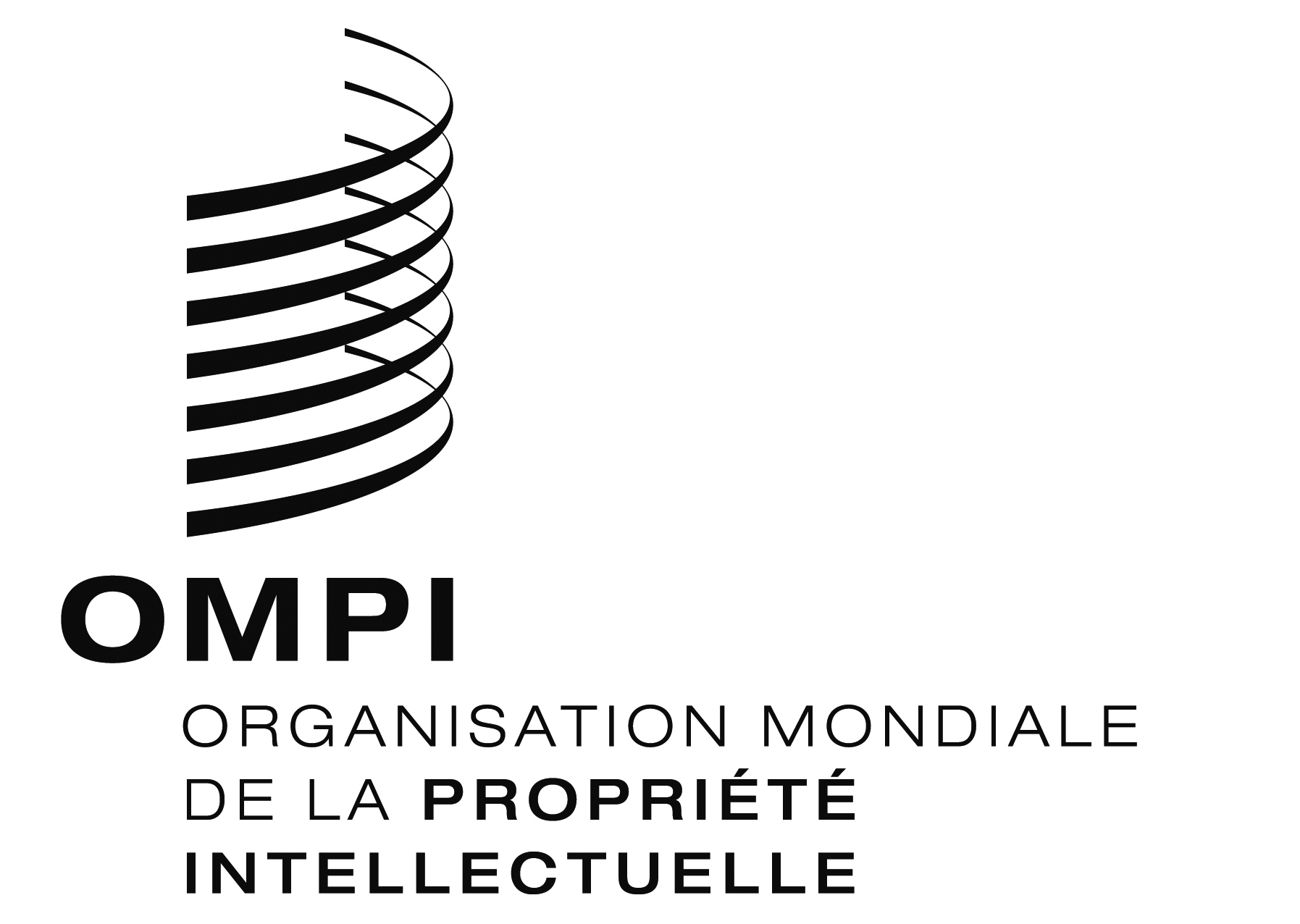 FCWS/5/1 Prov.2 CWS/5/1 Prov.2 CWS/5/1 Prov.2 ORIGINAL : anglais ORIGINAL : anglais ORIGINAL : anglais DATE : 12 avril 2017 DATE : 12 avril 2017 DATE : 12 avril 2017 